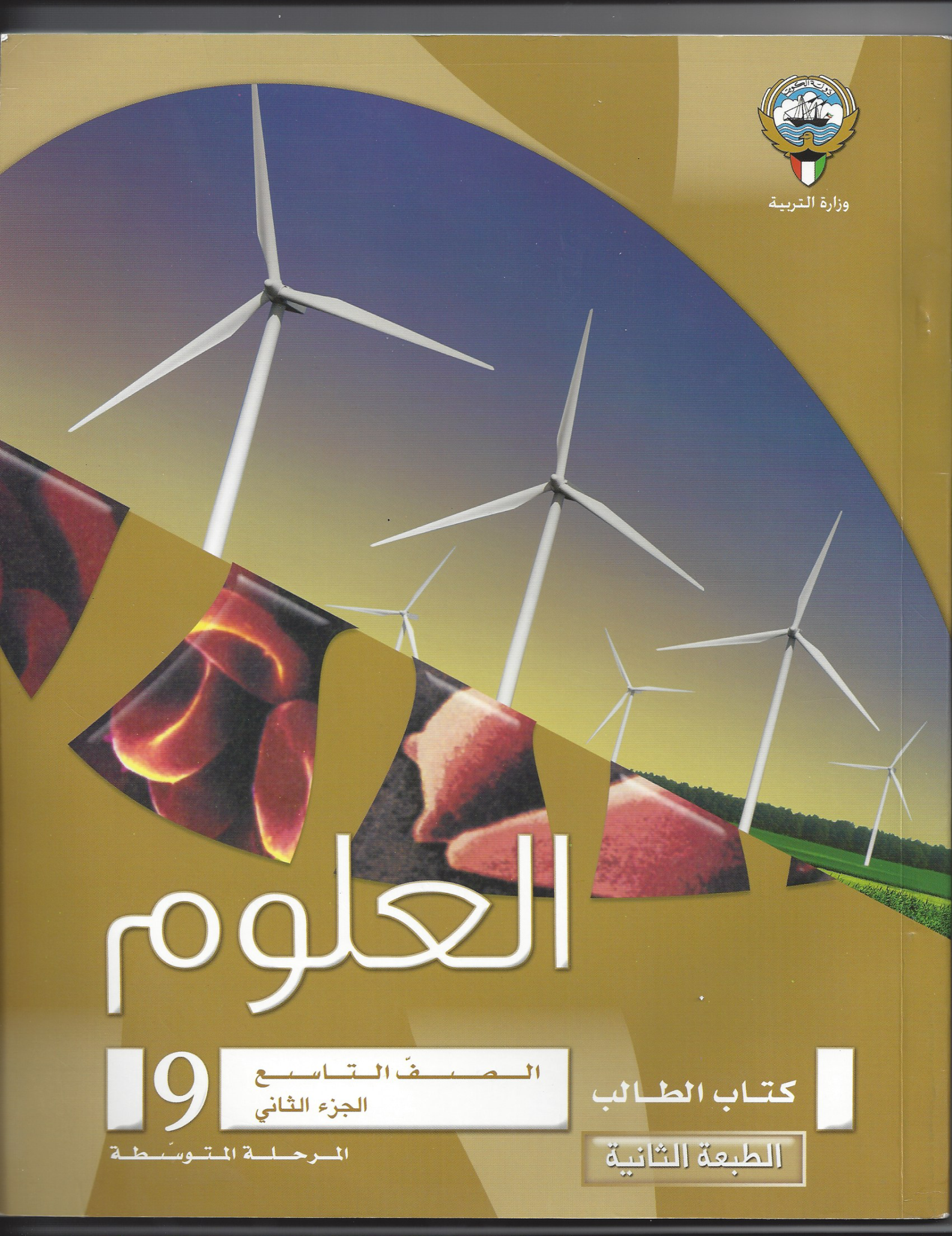     * س1 : اختر الإجابة الصحيحة علمياً لكل من العبارات التالية و ضع علامة ( √) في المربع المقابل لها :1- الرمز الكيميائي لعنصر الكلور:              Cℓ                                   Cr                                      C                                   Ca      2-  عدد التأكسد لأيون فلز الألمونيوم     (  13Aℓ  ) :                            3 -                                   +1                                  +3                           +2 ,+3             3- يرمز لأيون  الأكسجين بالرمز :        O-2                                 O-1                                     O+2                                O+1                          4- الرمز الذي يدل على جزئ واحد من الهيدروجين : 3H                                     H2                               2H                                                 2H2 5- تكافؤ الكبريتات في مركب كبريتات الألمنيوم :             أحاديي                            ثنائي                                   ثلاثي                                رباعي   6- الرمز الكيميائي لعنصر الذهب : Fe                                Hg                                    Au                               Ag                  7- رمز يدل على ثلاث جزيئات من غاز الأكسجين : 2O3                                  O3                                  3O2                                3O             8- عدد تأكسد الصوديوم في مركب كلوريد الصوديوم :               -1                                 +1                                    -2                                  + 2          * س3 : أكتب بين القوسين كلمة ( صحيحة ) للعبارة الصحيحة و كلمة ( خطأ ) للعبارة غير الصحيحة علميا في كل مما يأتي:    عملية الأكسدة يتم فيها اكتساب المادة للإلكترونات .				(   خطأ       )العامل المؤكسد مادة تستقبل الإلكترونات من مادة أخرى .	                	(صحيحة     )يحتوى كل مركب كيميائي على شق أيونى واحد .		           	(   خطأ      )يدل الرمز ( 2N2  )  على ذرتين نيتروجين .		                   (  خطأ       )* س3 : أكتب بين القوسين الاسم أو المصطلح العلمي الذي تدل عليه كل من  العبارات التالية :1- العملية التي يتم فيها فقد المادة للإلكترونات .	(        الأكسدة            )2- المادة التي تمنح الإلكترونات لمادة أخرى.	(     العامل المختزل      )3- العملية التي يتم فيها اكتساب المادة للإلكترونات.	(          الاختزال               )4- المادة التي تستقبل الإلكترونات من مادة أخرى.	(     العامل المؤكسد        )5- تمثيل رمزي يدلنا على نوع الذرات المكونة للجزيء و عددها .	(    الصيغة الجزيئية   )6- شقوق أيونية تحتوي على ذرة واحدة أو أكثر من العنصر نفسه .                                         ( الشقوق الأيونية البسيطة )7- شقوق أيونية تحتوي على ذرتين أو أكثر من عناصر مختلفة .	( الشقوق الأيونية المركبة )8- عدد الإلكترونات التي تفقدها الذرة أو تكتسبها أو تشارك بها عند تفاعلها مع ذرة عنصر آخر.           (عدد التكافؤ        )	9- المركب الكيميائي النقي مهما اختلفت طرق تحضيره يتركب  من عناصر نفسها متحدة (  قانون النسب الثابتة   )مع بعضها بنسب كتلية ثابتة .10- مجموع كتل المواد الداخلة في التفاعل يساوي مجموع كتل المواد الناتجة من التفاعل. (   قانون  بقاء  الكتلة  )* س4 : أكمل كلا من العبارات التالية بما يناسبها علمياً : 3O2 رمز كيميائي يدل على ثلاث جزيئات من غاز الأكسجين . الشق الأيوني البسيط لعنصر الكالسيوم رمزه    Ca2+    AgBr صيغة كيميائية لمركب بروميد الفضة . يختلف عدد التأكسد للذرة نفسها تبعاً لاختلاف  المركب الذي توجد فيه.  * س5 : قارن بين كلا مما يلي حسب كما هو موضح بالجدول التالي :قوانين ومسائل 1- النسبة المئوية للعنصر = 2- كتلة مركب يتكون من ثلاث عناصر(A+B+C )= كتلة العنصر الأول A  + كتلة العنصر الثاني  B+ كتلة العنصر الثالث C3- كتلة عنصر داخل مركب  =    كتلة المركب   -     كتلة باقي العناصر4- النسبة النهائية بين عنصرين  =* السؤال  :  حل المسائل : 1- احسب نسبة كلا من الأكسجين والهيدروجين في عينة من الماء النقي الذي كتلته ( 10) جم وكتلة الهيدروجين = ( 1.1) جم ؟  - كتلة الأكسجين : 10- 1.1=  8.9 جرام  - النسبة المئوية للأكسجين :                                     8.9  × 100 ÷  10=  89 %    - النسبة المئوية للهيدروجين :                                         1.1×100÷  10=  11%    - النسبة النهائية بين الأكسجين والهيدروجين : 89   %  ÷   11 %  =   8.092- إذا أحرقنا ( 12 ) جم من المغنسيوم في الأكسجين ينتج ( 20 ) جم من أكسيد المغنسيوم ، فما النسبة المئوية للمغنسيوم والأكسجين - كتلة الأكسجين : = 20- 12= 8 جرام  - النسبة المئوية للأكسجين : 8 × 100 ÷ 20 = 40% - النسبة المئوية للمغنسيوم : 12× 100 ÷ 20 = 60%- النسبة النهائية بين الأكسجين والمغنسيوم :   60%   ÷40% =             المغنسيوم : الأكسجين                 3 :2  * س7 : علل لما يلي تعليلا علميا سليما ( أذكر السبب ) : 1- الأكسدة والاختزال عمليتان متلازمتان .        - لأنه عند أي تفاعل كيميائي يحدث فقد ( -e  ) يعنى أكسدة وذرة أخرى تكتسب ( e - ) يعنى اختزال  .2- عدد التأكسد لأيون Cℓ - دائما -1  - لأن له المقدرة على اكتساب ( -e  ) واحد حتى يكتمل مستوى الطاقة الخارجي ليصل لحالة الاستقرار الثماني 3-  يتغير لون التفاح  بعد تقشيرها ، ثم تركهما لمدة في الهواء الرطب .       - اتحاد التفاح  مع ( O2 ) الموجود في الهواء تحدث عملية أكسدة .4- عدد تأكسد الشق اللافلزي يكون مسبوق بإشارة سالبة  . -  لأن له المقدرة على اكتساب إلكترون أو أكثر سالب الشحنة. 5- تكافؤ النتروجين في غاز الأمونيا (  NH3) =3          -  لأن النتروجين له المقدرة على مشاركة ثلاثة ( -e )  مع ثلاث ذرات هيدروجين حتى يكتمل مستوى الطاقة الخارجي.6- تكافؤ الأكسجين داخل جزئ الماء (  H2O)  = 2         - لأن الأكسجين له المقدرة على مشاركة  زوج من ( - e )  مع ذرتين هيدروجين حتى يكتمل مستوى الطاقة الخارجى .7- الشقوق الأيونية للفلزات تكون دائما موجبة        - لأن الفلزات دائما لها المقدرة على فقد  ( - e ) سالب الشحنة فيصبح عدد البروتونات أكبر من عدد الـ ( - e ).8- عند اتحاد الأكسجين مع الكربون وحساب كتلتيهما يتكون نفس الكتلة من ثاني أكسيد الكربون . - لأن المركبات تتكون من عناصرها بنسب كتلية ثابتة     * س8 :  ماذا يحدث في  كل من الحالات التالية :عند تقشير التفاح و تركه مدة طويلة في الهواء . - يتغير الى التفاح اللون البني  بسبب أكسدة التفاح واتحاده مع O2 الهواء .2- تعرض الحديد لجو رطب مدة طويلة . - يصدأ الحديد بسبب أكسدة الحديد واتحاده مع أكسجين الهواء .	* س9 : أي مما يلي لا ينتمي للمجموعة ضع خطا مع ذكر السبب :هيدروجين - اكسجين - كربون -  بولونيوم  - الاجابة : - بولونيوم  - السبب : - اسم العنصر حسب المكان. والباقي اسم العنصر مشتق من الاسم باللغة الانجليزية.Mg 2+               O2-                 Ag +             Aℓ3+       - الإجابة : O2-   - السبب : لأنها أيون لا فلزي سالب والباقي ايونات موجبة.OH -              SiO32-                CO32-            SO42- الإجابة : OH -    - السبب : لأنه الوحيد الذي عدد تأكسد هو ( - 1 ) . CO2             N          O2             H2    - الإجابة : CO2 - السبب : لأنه مركب والباقي عناصر.    * س10 : اكتب الصيغ الكيميائية  النهائية للمركبات معتمدا على أعداد التأكسد في المسائل التالية :        1- كلوريد الصوديوم   - الرموز                                      Cℓ              Na+- عدد التأكسد بدون شحنة                 1               1- تبديل عدد التأكسد                        1               1             - الصيغة النهائية للمركب                       NaCℓ          2- كبريتات الصوديوم          - الرموز                                    SO4-2          Na+- عدد التأكسد بدون شحنة                 1               2- تبديل عدد التأكسد                        2               1      - الصيغة النهائية للمركب                   Na 2SO4       3- هيدروكسيد الكالسيوم      - الرموز                         OH-                      Ca+2- عدد التأكسد بدون شحنة                  2               1     - تبديل عدد التأكسد                           1                2         - الصيغة النهائية للمركب                   Ca (OH) 2      س: أكمل الجدول التالي بما يناسبه من صيغ كيميائية أو اسم  لجزيئات العناصر التالية        * السؤال :  أكمل المخططات التالية لربط المفاهيم الأساسية :  1- 2-3-	* س11 :  ادرس الرسومات التالية جيدا ، ثم أجب عن المطلوب  :1- تم قياس كتلة المادتين ( CaCl2 ) و ( Na2SO4 ) بواسطة ميزان كما يظهر في الرسم رقم ( 1 )   - سكب المادة ( CaCl2 ) في الوعاء فنتج عن ذلك تكون مادتين جديدتين ،  كما يظهر في الرسم رقم     ( 3 ) وعند إعادة وضع الوعاء على الميزان  : 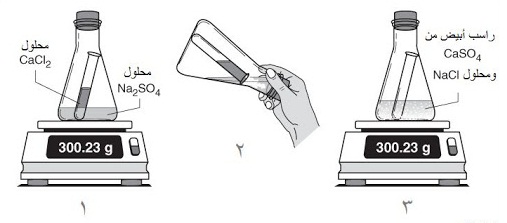 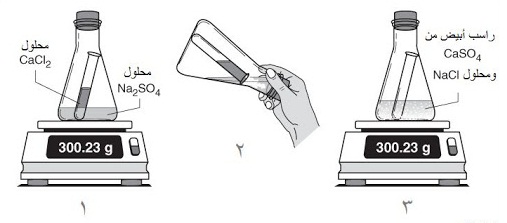 -  تشير كفة الميزان في الرسم رقم ( 1 ) إلى كتلة قدرها 300.23  g ) ) ، وكفة الميزان في الرسم رقم ( 3 ) تشير الى قيمة : - أكثـر من   300.23  g - تســـاوي  300.23  g - أقـــل من   300.23  g- ضــــعف   300.23  g- يحدث في التفاعل الكيميائي السابق  :	- زيادة في كتلة نواتج التفاعل - نقص في كتلة نواتج التفاعل - ظهور ذرات جديدة في التفاعل - إعادة ترتيب ذرات المواد المتفاعل2- تم مزج 50جرام من محلول نيترات الفضة + 60جرام من يوديد البوتاسيوم ،تكون راسب بعد مزج المادتين . - تكون الراسب بسبب : حدث تفاعل كيميائي   - كتلة المادتين بعد مزجهما = = 113 جرام- ما تقييمك لنتيجة ؟ وما السبب ؟  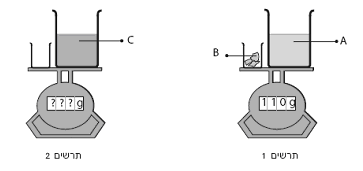 - التقييم : النتيجة خاطئة  ، يفترض (  50 + 60 = 110 جرام ) وليس 113 - التعليل : لا تتغير كمية المادة أثناء أي تفاعل كيميائي، أي أن مجموع  كتل المواد المتفاعلة يساوي مجموع كتل المواد الناتجة عن التفاعل.  ( قانون بقاء الكتلة )* تابع السؤال :  ادرس الرسومات التالية جيدا ، ثم أجب عن المطلوب  :2- الشكل المقابل يوضح بعض الذرات :   - استخدم الذرات في تكوين جزئ كلا من :- جزئ الاكسجين : - جزئ ثاني أكسيد الكربون : - جزئ الماء :انتهت الأسئلة     وجه المقارنةالتكافؤ عدد التأكسد  التعريف    -  عدد  الإلكترونات التي تفقدها الذرة أو تكتسبها أو          تشارك بها عند تفاعلها مع ذرة عنصر- العدد الذي مثل الشحنة الكهربائية التي تحملها    ذرة العنصر في المركب أو الايون .القيمةعدد صحيحعدد صحيح  الإشارةليس له إشارةله إشارة موجبة أو سالبة    وجه المقارنة كبريتات الألمونيوم حمض الهيدروكلوريك الصيغة الكيميائية(SO4)3  Aℓ2HCℓ      وجه المقارنةالكالسيوم  البروم   صيغة الأيونCa+2  Br-عدد التأكسد+2-1    وجه المقارنةالصوديوم      11Na    الفلور  9F   رمز الأيونNa+F-الأكسجينهيدروجينالأوزونكبريتالفوسفورOHO3SPالكالسيومهيليومالكربون سيليكونالكلورCaHeCSiC ℓ